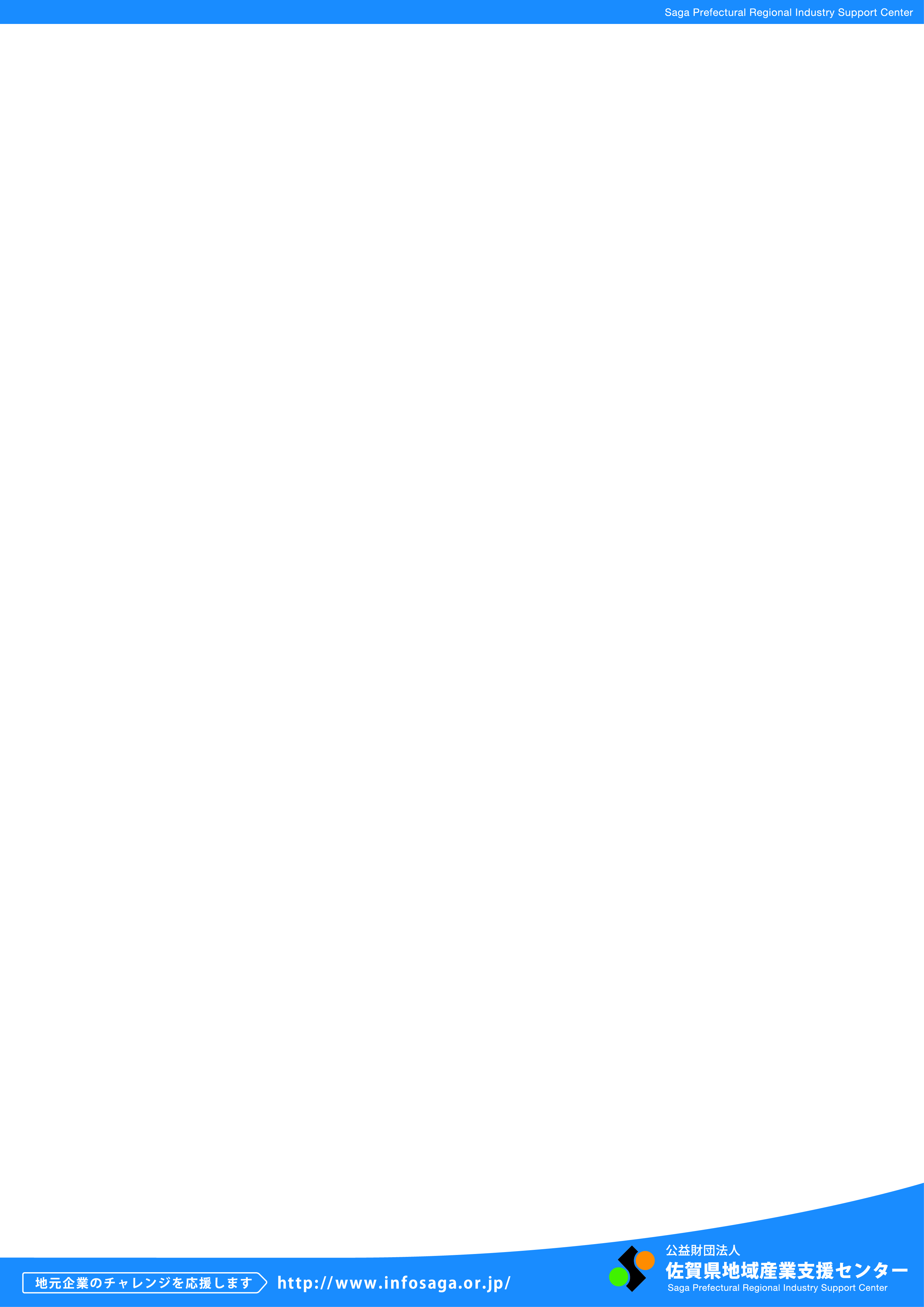 平成３０年１０月９日（火曜日）　　　　　　　　　　　「株式会社大地のいのち」崎戸食品工場　　　　　　　長崎県西海市崎戸町蠣浦郷1415-1　　　　【概要】平成１９年２月、会社設立。地元農家のまとめ役として、遊休農地を活用した農業を実践。また、青果卸や農業資材製造部門も展開しており、今年、中学校跡地に、　　　ＨＡＣＣＰに対応した施設整備の加工場を設立。加工品目は、特産のサツマイモ（干し芋）。なお、佐賀県の合同会社（農業者）に委託し、みかんジュースも販売。ふるさと納税返礼品としても好評。「道の駅さいかい　みかんドーム」　長崎県西海市西海町木場郷496-1 　　　　　佐賀６次産業化サポートセンター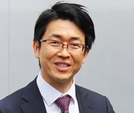 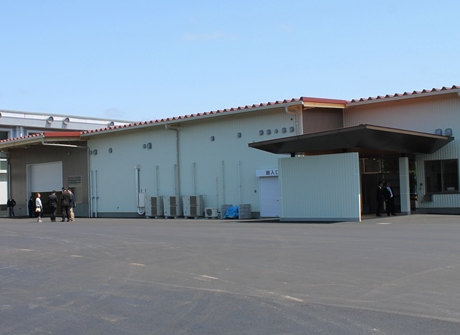 09:20　佐賀県地域産業支援センターに集合・受付 （※時間厳守でお願いします。）09:30  出　発11:30　（昼　食）13:00　「株式会社大地のいのち」崎戸食品工場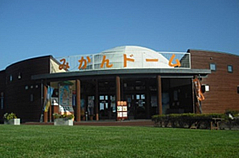 　　　14:30　出　発15:00　道の駅さいかい　みかんドーム15:30　出　発17:30　佐賀県地域産業支援センター 着■ＦＡＸ送信先：0952-34-5523（公益財団法人地域産業支援センター　食品製造業振興課あて）■お申し込み期限　平成30年　9月　20日（木曜日）※バスの定員に達した場合は、期限内でも締め切りますのでご了承ください。参　加　申　込　書ご登録頂きました上記個人情報は、本会に係る事務連絡と参加者確認のために必要な場合に使用し、その他の目的のために使用することはありません。事業所名電  話E-mail参 加 者 氏 名 等参 加 者 氏 名 等参 加 者 氏 名 等参 加 者 氏 名 等参 加 者 氏 名 等参 加 者 氏 名 等参 加 者 氏 名 等所属・役職所属・役職所属・役職氏　名氏　名氏　名備　考備考備考